The West of England and South Wales Women’s 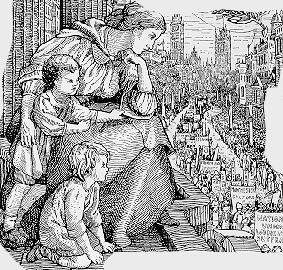 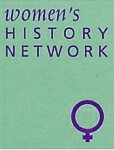 History Network 
23rd Annual ConferenceSaturday 18th June 2016Royal Literary and Scientific Institute, Queen Square, Bath, BA1 2HN
10am – 5pm
Women and the Arts in Historical PerspectiveProgramme9.30 Registration10-11.00   Keynote speakerRebecca D’Monte : ‘War Stories: Female Literary Responses to the Two World Wars’.11-11.30  Tea/Coffee11.30-1.00 Panel 1Vivien Newman: ‘”Women Like That”: Women’s Poetry from the First World War’s Forgotten Fronts’.Nesta Jones: ‘Rose Elizabeth Burford: Pioneer, Innovator, Artist’.Shan Morgain:  ‘Mabinogi Sisterhood, intimate parallels across five centuries: Rhiannon, mythic queen of mediaeval Dyfed and her Victorian publisher Charlotte Guest’.1-2.00 Lunch2-3.30 Panel 2Sarah Whittingham:  ‘“I do not think I should favour one of my own girls taking it up as a profession”: Eveline Dew Blacker (1884-1956), Bristol’s First female Architect’.Jacqueline Sarsby: ‘Therese Lessore, Louise Powell, Barron and Larcher in Gloucestershire: The Women’s Network in the Cotswold Arts and Crafts Movement’.Sue Tate: ‘Women Pop Artists and the Disruption of Art History’.3.30- 4.00 Tea/Coffee4.00   AGMFor further information about the conference contact Katherine.Holden@uwe.ac.uk or June.Hannam@uwe.ac.uk          Women and the Arts in Historical Perspective: 18th June 2016Booking formNAMEADDRESSEMAILTELEPHONEREGISTRATION (includes morning and afternoon tea and coffee and biscuits)High waged       £15 □   	High waged members of regional network £13  □Low waged/students £10 □Low waged/students members of regional network £8 □Lunch is not included. Bring your own sandwiches or there are lots of cafes nearby.Please tick relevant boxes and enclose a cheque for the total £……………….. payable to Southwest Women’s History NetworkPlease let us know if you will require assistance for accessSend your cheque and this completed form to Professor June Hannam, 2 Malvern Villas, Camden Road, Bath BA1 5JS Enquiries to Katherine.Holden@uwe.ac.ukhttp://humanities.uwe.ac.uk/swhisnet/index.html